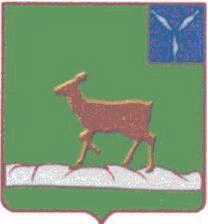 АДМИНИСТРАЦИЯ ИВАНТЕЕВСКОГО МУНИЦИПАЛЬНОГО РАЙОНА  САРАТОВСКОЙ ОБЛАСТИПОСТАНОВЛЕНИЕс. Ивантеевкаот 29.08.19№ 476На основании Бюджетного кодекса Российской Федерации, Устава Ивантеевского муниципального района,  администрация Ивантеевского муниципального районаПОСТАНОВЛЯЕТ:1. Внести изменения в постановление администрации Ивантеевского муниципального района от 03.09.2018 № 545 «Об утверждении муниципальной программы«Защита прав потребителей  в Ивантеевском муниципальном районе на 2018-2020 годы».2. Приложение к муниципальной программе «Защита прав потребителей  в Ивантеевском муниципальном районена 2018-2020 годы» изложить в новой редакции.3. Контроль за исполнением настоящего постановления возложить на первого  заместителя главы администрации Ивантеевского муниципального района Саратовской области В.А.Болмосова.4. Настоящее постановление вступает в силу с момента его подписания.Глава Ивантеевскогомуниципального района                  В.В.БасовПриложениек постановлению администрацииИвантеевского муниципального районаОт  29.08.19    № 476МУНИЦИПАЛЬНАЯ ПРОГРАММА«ЗАЩИТА ПРАВ ПОТРЕБИТЕЛЕЙВ ИВАНТЕЕВСКОМ  МУНИЦИПАЛЬНОМ РАЙОНЕНА 2018 - 2020 ГОДЫ»Паспорт программы 1. Содержание проблемы и обоснование необходимости решения ее программными методамиЗакон Российской Федерации от 07 февраля 1992 года №2300-1 «О защите прав потребителей» регулирует отношения, возникающие между потребителями и изготовителями, продавцами при продаже товаров (выполнении работ, оказания услуг) устанавливает права потребителей на приобретение товаров (работ, услуг) надлежащего качества и безопасных для жизни, здоровья, имущества потребителей и окружающей среды, получение информации о товарах (работах, услугах) и об изготовителях (исполнителях, продавцах), просвещение, государственную и общественную защиту их интересов, а также определяет механизм реализации этих прав.Создание условий для обеспечения и защиты, установленных федеральным законодательством, прав потребителей является неотъемлемой частью социальной политики государства.Программа представляет собой комплекс мер, направленных на развитие системы защиты прав потребителей в Ивантеевском муниципальном районе, увязанных по ресурсам, срокам реализации и направленных на создание в муниципальном районе условий для эффективной защиты, установленных законодательством Российской Федерации прав потребителей, снижение социальной напряженности на потребительском рынке товаров и услуг.Основное направление в вопросах защиты прав потребителей является создание на территории Ивантеевского муниципального района благоприятных условий для реализации потребителями своих законных прав, а также обеспечение их соблюдения. Наиболее эффективным методом борьбы с правонарушениями на потребительском рынке является предупреждение и профилактика правонарушений. Большую важность играют досудебные формы разрешения споров, связанных с нарушением прав потребителей, ввиду длительности сроков рассмотрения дел по защите прав потребителей в судах.В Программе определены цели и задачи, характеристика состояния, проблемные вопросы защиты прав потребителей в Ивантеевском муниципальном районе, и пути их решения.Кроме того, в связи с отменой применения контрольно-кассовой техники при расчетах с клиентами для плательщиков единого налога на вмененный доход, потребители не всегда, даже по требованию, могут получать документы, подтверждающие факт совершения покупки (услуги), что в свою очередь затрудняет отстаивание потребительских прав в случае возникновения конфликтных ситуаций.В связи с изменением законодательства, когда снижается количество проводимых всеми надзорными органами проверок, результаты контрольно-надзорных мероприятий свидетельствуют об увеличении нарушений прав потребителей.Изменения на потребительском рынке неизбежно влекут изменение круга и характера проблем, возникающих у потребителей при реализации прав, закрепленных законодательством Российской Федерации.В связи с этим создается угроза многочисленных нарушений прав и законных интересов потребителей в различных сферах потребительского рынка, и первую очередь в наиболее проблемных с точки зрения достигнутого уровня защиты прав потребителей: оказание услуг населению, услуг потребительского кредитования, перевозки пассажиров, связи, а также торговли, оказание населению бытовых услуг, услуг общественного питания и других.В настоящее время к вопросу о качестве и безопасности товаров и услуг возникает повышенный интерес, как со стороны государства, так и со стороны рядовых потребителей. Создание общегосударственной системы управления качеством сегодня приобретает чрезвычайную актуальность. В связи с этим творческое условие теоретических знаний специалистами в области управления качеством продукции и проведения экспертизы качества является стратегической задачей, так как недооценка значения качества продукции и необходимости систематической и целенаправленной работы по его повышению приводит к потере позиций российской промышленности во многих ключевых отраслях. В решении этой задачи непосредственное участие должны принимать все предприятия и организации, специалисты промышленности, сельского хозяйства и торговли, работающие в сфере производства и реализации потребительских товаров.Работа с потребителями должна быть направлена в первую очередь на их просвещение, ознакомление с предоставленными законом правами, гарантиями и способами защиты.Работа с предпринимателями (изготовителями товаров, исполнителями работ, услуг) должна быть направлена в первую очередь на информирование предпринимателей о нормах действующего федерального и регионального законодательства, а также санкциях за их нарушение, облегчение доступа к нормативным правовым актам, создание условий, благоприятствующих соблюдению всех требований законодательства при работе на потребительском рынке.Защита нарушенных прав наряду с мерами по реализации и обеспечению прав потребителей остается одним из основных направлений государственной социальной политики. При этом особое значение имеет защита прав неопределенного круга потребителей, затрагивающая интересы большого числа граждан, так как зачастую представляет угрозу здоровью и жизни потребителей (фальсификация продуктов питания, не качественные ЖКУ и т.д.).Решение актуальных задач защиты прав потребителей должно осуществляться в рамках муниципальной программы, совместными действиями федеральных и региональных органов исполнительной власти.Опираясь на наработанный потенциал, муниципальная программа «Защита прав потребителей в Ивантеевском   муниципальном районе   на 2018-2020 годы» позволит повысить социальную защищенность граждан, обеспечить сбалансированную защиту интересов потребителей, а также соблюдение их конституционных прав и свобод. Предполагается, что основные цели и задачи Программы будут неразрывно связаны с основными стратегиями развития страны-повышение благосостояния людей и улучшения качества жизни. 2. Основные цели и задачи Программы,  сроки ее реализацииЦелью Программы является:- Создание условий для реализации потребителями своих прав, установленных Законом Российской Федерации «О защите прав потребителей» и нормативными актами Российской Федерации и Саратовской области.Достижение указанной цели требует решения следующих задач:- Разработка и реализация комплекса мер для обеспечения эффективной и доступной защиты прав потребителей в Ивантеевском муниципальном районе;- Содействие повышению правовой грамотности и информированности граждан муниципального района по вопросам защиты прав потребителей, формирование навыков рационального потребительского поведения;- Повышение уровня правовой грамотности хозяйствующих субъектов, работающих на потребительском рынке муниципального района;- Информирование потребителей в средствах массовой информации об опасных для здоровья и жизни потребителей товарах, работах и услугах, о состоянии защиты прав потребителей в муниципальном районе и соблюдении законодательства о защите прав потребителей;- Обеспечение функционирования системы защиты прав потребителей муниципального района.Настоящая Программа реализуется в течение 2018-2020 годов без деления на этапы. Мероприятия будут выполняться в соответствии со сроками, указанными в Плане мероприятий Программы. Мероприятия Программы могут быть скорректированы с учетом происходящих в экономике реформ. 3. Система программных мероприятий и механизм их реализацииВ программе предусматриваются следующие мероприятия:1. Работа с письмами и обращениями граждан.2.Судебная защита потребителей.3.Взаимодействие работы администрации в области защиты прав потребителей.4.Подготовка и размещение информационных материалов, направленных на просвещение граждан по вопросам потребительского законодательства. Система (перечень) программных мероприятий представлена в приложении к муниципальной программе.4. Ресурсное обеспечение ПрограммыФинансовое обеспечение подпрограммы осуществляется за счет внебюджетных средств.Общий объем финансового обеспечения программы в 2018-2020 годах:  1,5 тыс. руб. (прогнозно);в 2018 году –0 рублей,в 2019 году – 0,5 тыс. рублей,в 2020 году – 1,0 тыс. рублей.5. Организация управления реализацией Программы и контроль за ходом ее выполненияОрганизацию выполнения Программы осуществляет заказчик – администрация Ивантеевского муниципального района.Реализацию программных мероприятий осуществляет Отдел экономикиадминистрации Ивантеевского муниципального района.Контроль за исполнением программы осуществляет первый заместитель главы администрации Ивантеевского муниципального района.Контроль за ходом выполнения Программы осуществляется в соответствии постановлением администрации Ивантеевского муниципального района  от 20.08.2013 №843 «Об утверждении Положения о порядке принятия решений о разработке муниципальных программ Ивантеевского муниципального района, их формировании и реализации, проведения оценки эффективности реализации муниципальных программ Ивантеевского муниципального района» (с учетом изменений от 15.05.2017 № 235)6. Оценка эффективности реализации Программы Реализация Программы позволит повысить эффективность защиты прав потребителей.Совершенствование форм и методов, направленных на профилактику и предупреждение нарушений в сфере защиты прав потребителей, создают условия для повышения культуры обслуживания потребителей и ведения предпринимательской деятельности, повышения гражданского самосознания изготовителей товаров и исполнителей (работ, услуг).Программа позволит обеспечить первоочередную задачу повышения информированности населения в сфере защиты прав потребителей.При реализации Программы будут достигнуты следующие результаты:-Сокращение количества нарушений в сфере потребительского рынка, связанных с незнанием производителями, предпринимателями, потребителями требований нормативных правовых актов Российской Федерации;-повышение уровня правовой грамотности, информированности потребителей о потребительских свойствах товаров (работ, услуг);-повышение уровня доступности информации о товарах (работах, услугах), необходимой потребителям для реализации предоставленных им законодательством прав;-стимулированию повышения качества товаров, работ и услуг, представляемых на потребительском рынке муниципального района;-эффективности защиты нарушенных прав потребителей;-увеличению доли потребительских споров, разрешаемых в досудебном порядке;-увеличение количества выпущенных в средствах массовой информации материалов (печатных, Интернет), касающихся вопросов защиты прав потребителей;-стабилизация ситуации по письменным жалобам и обращениям, от граждан по вопросу нарушения законодательства Российской Федерации в сфере потребительского рынка.Реализация Программы позволит повысить результативность муниципальной поддержки по защите прав потребителей, социальную защищенность населения Ивантеевского муниципального района.Система (перечень) программных мероприятийВерно: управляющая делами администрации Ивантеевского муниципального района                                                                                     А.М. ГрачеваО внесении изменений вПостановление № 545 от 03.09.2018 «Об  утверждении муниципальной программы «Защита прав потребителей в Ивантеевском  муниципальном районена 2018-2020 годы»Наименование ПрограммыМуниципальная программа  «Защита прав потребителей в Ивантеевском муниципальном районе на 2018 – 2020 годы» (далее – Программа)Основание для разработки Программы- Закон Российской Федерации от 07 февраля 1992 года №2300-1 «О защите прав потребителей»;- Федеральный закон от 6 октября 2003 года № 131-ФЗ «Об общих принципах организации местного самоуправления в Российской Федерации»;- о комплексной программе «Обеспечение защиты прав потребителей в Саратовской области на 2016-2020 годы», утвержденная постановлением Правительства Саратовкой области от 19.07.2016 г. №378-П.Наименование ЗаказчикаАдминистрация Ивантеевского муниципального района Саратовской области (далее – администрация района)Наименование разработчика ПрограммыОтдел экономики администрации Ивантеевского муниципального района. Цель ПрограммыСоздание условий для реализации потребителями своих прав, установленных Законом Российской Федерации «О защите прав потребителей» и нормативными актами Российской Федерации и Саратовской области.Задачи Программы- Разработка и реализация комплекса мер для обеспечения эффективной и доступной защиты прав потребителей в Ивантеевском муниципальном районе;-Содействие повышению правовой грамотности и информированности граждан муниципального района по вопросам защиты прав потребителей, формирование навыков рационального потребительского поведения;-Повышение уровня правовой грамотности хозяйствующих субъектов, работающих на потребительском рынке муниципального района;-Информирование потребителей в средствах массовой информации об опасных для здоровья и жизни потребителей товарах, работах и услугах, о состоянии защиты прав потребителей в муниципальном районе и соблюдении законодательства о защите прав потребителей;-Обеспечение функционирования системы защиты прав потребителей муниципального района.Сроки реализации целевой программы2018-2020 гг.Наименованиеосновных исполнителейпрограммных мероприятийОтдел экономики администрации Ивантеевского муниципального района. Объемы и источники финансирования программыобщий объем финансового обеспечения подпрограммы на 2018-2020 годы составляет 1,5 тыс. рублей из внебюджетных источников (прогнозно):в 2018 году – 0  руб.;в 2019 году – 0,5 тыс. руб.в 2020 году – 1,0 тыс. руб.Ожидаемые конечные результаты реализации программыувеличение количества консультаций по защите прав потребителей;- повышение уровня информированности населения;- уменьшение количества нарушений законодательства российской федерации и саратовской области в сфере потребительского рынка;- увеличение количества споров, разрешаемых в досудебном порядке, между продавцами, изготовителями, исполнителями и потребителями;-увеличение удельного веса нарушений прав потребителей, устраненных в досудебном порядке;-увеличение прироста просветительской деятельности в сфере защиты прав потребителей;-рост добровольного удовлетворения законных требований со стороны предпринимателей и юридических лиц.Система организации программыРеализацию программных мероприятий осуществляет Отдел экономики администрации Ивантеевского муниципального района. Контроль за исполнением программыКонтроль за ходом выполнения Программы осуществляется в соответствии с постановлением администрации Ивантеевского муниципального района  от 20.08.2013 № 843 «Об утверждении Положения о порядке принятия решений о разработке муниципальных программ Ивантеевского муниципального района, их формировании и реализации, проведения оценки эффективности реализации муниципальных программ Ивантеевского муниципального района» (с учетом изменений от 15.05.2017 № 235).Контроль за исполнением программы осуществляет первый заместитель главы администрации Ивантеевского муниципального района.№п/пНаименование мероприятияСрок испол-нения (годы)Объем финанси-рования (тыс. рублей), всегоВ том числе за счет средствВ том числе за счет средствВ том числе за счет средствВ том числе за счет средствОтветственные
за исполнениеОжидаемые результаты№п/пНаименование мероприятияСрок испол-нения (годы)Объем финанси-рования (тыс. рублей), всегофедераль-ного бюджета област-ного бюджетабюджетаИвантеевскогомуниципального районаВнебюд-жетных источников (прогнозно)Ответственные
за исполнениеОжидаемые результаты1.Работа с письмами и обращениями граждан.Прием граждан:Понедельник,вторник среда, четверг пятница-с 8-00 до 16-00Перерыв с 12-00 до 13-00Суббота, воскресенье выходной.Изучение характера и сути обращения. Консультация потребителей, разъяснение их прав в соответствии с ГК РФ, Законом РФ «О защите прав потребителей» и другими нормативными документами, необходимыми для рассмотрения обращения.Изучение нормативных актов и документов, необходимых для разрешения обращения.Анализ информации для возможности разрешения жалобы потребителя во внесудебном порядке. Помощь в составлении претензии.Оказание консультативной помощи потребителям с подготовкой, при необходимости, писем, претензий, исков, ходатайств.2018-2020-----Отдел экономики администрации Ивантеевского муниципального районаЮридический отдел администрации Ивантеевского муниципального районаУкрепление системы защиты прав потребителей2Судебная защита потребителей.Оказание консультативно-правовой помощи в составлении (написании) искового заявления с разъяснениями по порядку его подачи в суды общей юрисдикции.Изучение нормативно-правовой базы, необходимой для оказания помощи в составлении (написании) искового заявления в суды общей юрисдикции.2018-2020-----Юридический отдел администрации Ивантеевского муниципального районаУкрепление системы защиты прав потребителей3.Взаимодействие работы администрации в области защиты прав потребителей.Взаимодействие администрации Ивантеевского муниципального района с Северо-Восточным территориальным отделомУправления Федеральной службы по надзору в сфере защиты прав потребителей и благополучия человека по Саратовской области 2018-2020-----Отдел экономики администрации Ивантеевского муниципального района Совершенствование системы защиты прав потребителей4.Подготовка и размещение информационных материалов, направлены на просвещение граждан по вопросам потребительского законодательства.Обеспечение размещения в информационно-телекоммуникационной сети «Интернет» на официальном сайте администрации Ивантеевского муниципального района.2018-20201,5---1,5Отдел экономики администрации Ивантеевского муниципального района.Повышение уровня информированности населенияИтого по годам:Итого по годам:20180---0Итого по годам:Итого по годам:20190,5---0,5Итого по годам:Итого по годам:20201.0---1.0Итого по Программе:Итого по Программе: 2018-20201,5---1,5